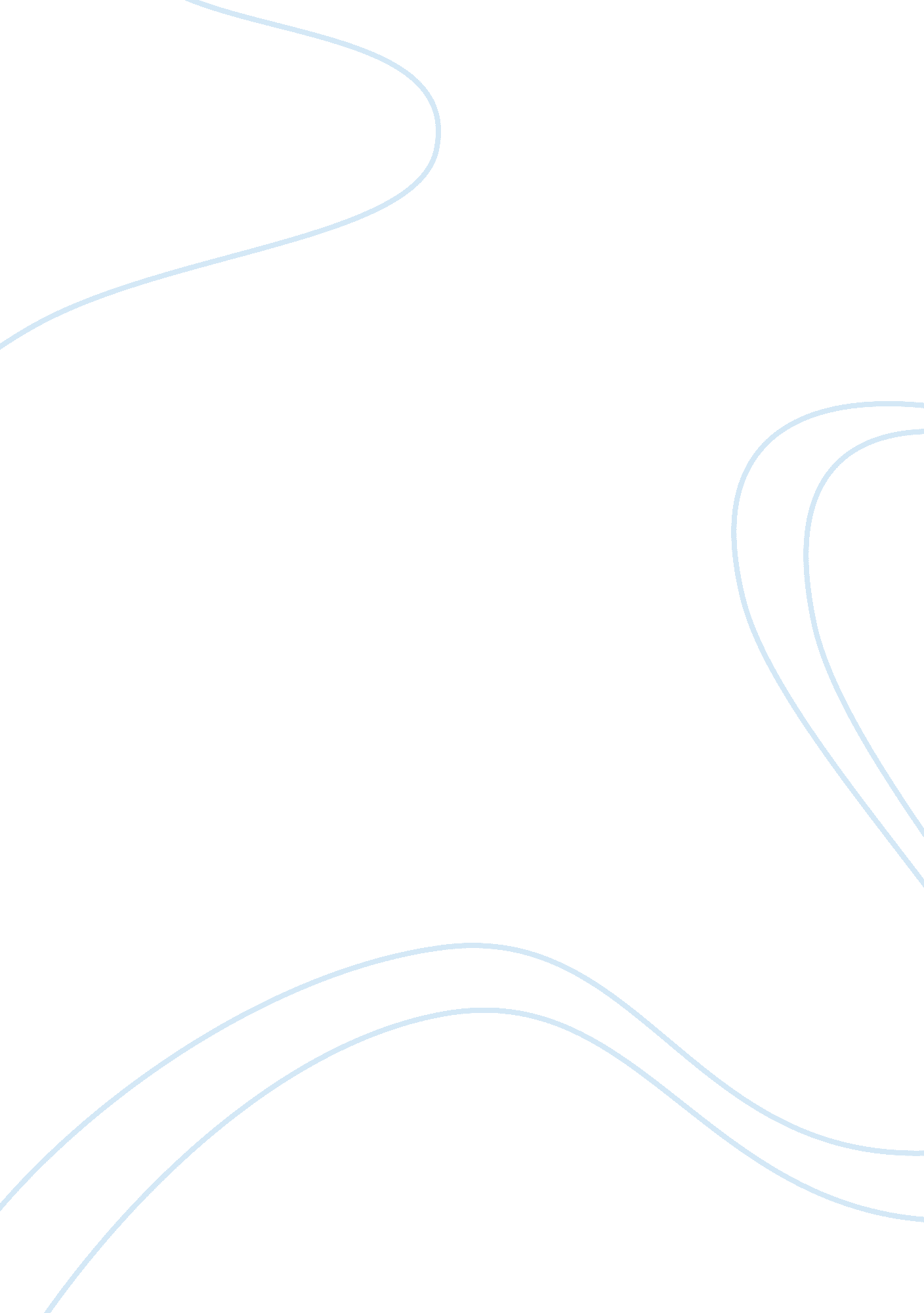 TechnologyTechnology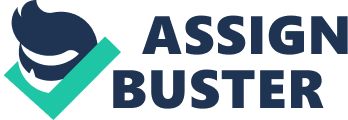 Technology has positive and negative effects. People don't have time to be with their families much anymore, nor do they go out much. Most of the time they just stay Inside their homes on the computer or phones. They don't even have time to bond with their families or spend quality time together. However, it is good because we have access to more information. " Kids who get too much " screen time" through watching lots of TV, surfing the Internet and playing video games tend to perform poorly at school. Declining reading skills. The boys didn't seem to have any underlying reading problems; researchers speculate that their desire to play video games Just surpassed the time they devoted to reading and writing, bringing down their abilities. The family dinner Is a perfect example of technology affecting quality time. Traditionally a haven from the outside world and a chance to reconnect, today's dinner Is often a frenzied event where members tend to be distracted during the meal by the computer, cell phone or TV. Or they can't Walt to finish to get back to these devices. Often, parents are Just as guilty as their kids. Arenas have to encourage, coax or even force their children to get outside and play. Kids spend more time inside because of school, homework, working parents and other factors dictating their schedules, but when they have free time. Technology has affected every part of family life. We are spending more time in doors than we are outside. The time spent on the computer, watching TV etc.. Is about 8 hours a day. This time is usually spent alone and not with the rest of the family. With all the technology we have nowadays we don't need to get out of the house anymore, you can do everything from the comfort of your home. Almost everything revolves around technology now. What do most people do when they come back from school? They usually go watch TV, go on the computer or something else like that. People take all of this for granted, what would they do if there was a power cut and they couldn't watch TV or go on the computer? Most people would Just laze about doing nothing until the power came back on. Not many would pick up a book or do any of the things they would have done when none of these things were round. " 